Contexte professionnelM. Jabrier qui est un ouvrier qualifié dans l’entreprise n’est pas d’accord avec les heures qui lui ont été payées au mois d’octobre. Il vous remet les relevés des heures travaillées en septembre et octobre (document 1) et le tableau des heures qui lui ont été payées (document 2).Travail à faireContrôlez les heures dues (document 3) et faites part de vos remarques au responsable de la paie.Doc. 1   Relevé des heures réalisées en septembre et octobreDoc. 2   Tableau des heures payées en septembre et octobreDoc. 3   Tableau des heures à payées en septembre et octobreMission 02 – Contrôler les heures payées Mission 02 – Contrôler les heures payées 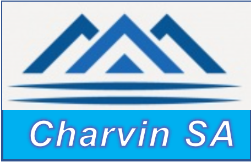 Durée : 30’ou 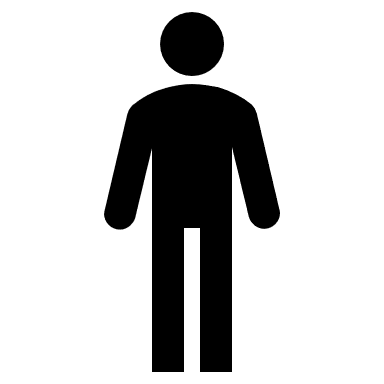 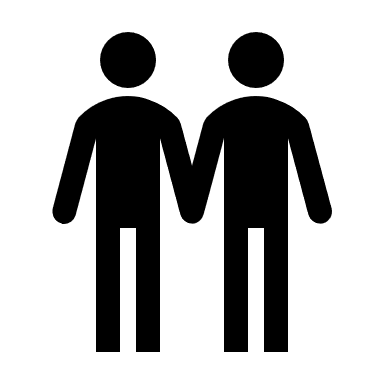 SourceM. JabrierM. JabrierM. JabrierM. JabrierM. JabrierM. JabrierM. JabrierM. JabrierM. JabrierM. JabrierMois : SeptembreMois : SeptembreMois : SeptembreMois : SeptembreMois : SeptembreMois : SeptembreMois : SeptembreMois : SeptembreMois : SeptembreMois : SeptembreL  30 7 hL  06 7 hL  13 7 hL  20 7 hL  27 8 hM 31 7 hM 07 7 hM 14 7 hM 21 7 hM 288 hM 01 7 hM 08 8 hM 15 7 hM 22 8 hM 297 hJ  02 7 hJ  09 8 hJ  16 7 hJ  23 7 hJ  307 hV 03 7 hV 10 7 hV 17 7 hV 24 7 hV 01 8 hS 04 S 11S 18 S 25 S 02D 05D 12D 19 D 26D 03M. JabrierM. JabrierM. JabrierM. JabrierM. JabrierM. JabrierM. JabrierM. JabrierM. JabrierM. JabrierMois : octobreMois : octobreMois : octobreMois : octobreMois : octobreMois : octobreMois : octobreMois : octobreMois : octobreMois : octobreL  27 8 hL  04 7 hL  11 7 hL  18 7 hL  257 hM 28 8 hM 05 7 hM 12 9 hM 19 7 hM 267 hM 19 7 hM 06 8 hM 13 8 hM 20 7 hM 27 7 hJ  30 7 hJ  07 7 hJ  14 7 hJ  21 7 hJ  28 8 hV 01 8 hV 08 7 hV 15 7 hV 22 7 hV 29 7 hS 02 S 09 S 16 S 23 S 30D 03 D 10 D 17 D 24 D 31Heures payées en septembreHeures payées en septembreHeures payées en septembreHeures payées en septembreHeures payées en septembreSalariéTotalHNHS 25 %HS 50 %M. Jabrier1591563Heures payées en octobreHeures payées en octobreHeures payées en octobreHeures payées en octobreHeures payées en octobreSalariéTotalHNHS 25 %HS 50 %M. Jabrier1531485Septembre : M. JabrierSeptembre : M. JabrierSeptembre : M. JabrierSeptembre : M. JabrierSeptembre : M. JabrierOctobre : M. JabrierOctobre : M. JabrierOctobre : M. JabrierOctobre : M. JabrierOctobre : M. JabrierSemainesTotalHNHS 25 %HS 50 %SemainesTotalHNHS 25 %1122334455TotauxTotaux